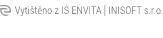 Příloha č. 12 k vyhlášce č. 273/2021 Sb.ZÁKLADNÍ POPIS ODPADUZÁKLADNÍ POPIS ODPADUZÁKLADNÍ POPIS ODPADUZÁKLADNÍ POPIS ODPADUZÁKLADNÍ POPIS ODPADUZÁKLADNÍ POPIS ODPADUZÁKLADNÍ POPIS ODPADUZÁKLADNÍ POPIS ODPADUZÁKLADNÍ POPIS ODPADUZÁKLADNÍ POPIS ODPADUIDENTIFIKAČNÍ ÚDAJE DODAVATELE ODPADU / název a adresa provozovny, kde odpad vzniklIDENTIFIKAČNÍ ÚDAJE DODAVATELE ODPADU / název a adresa provozovny, kde odpad vzniklIDENTIFIKAČNÍ ÚDAJE DODAVATELE ODPADU / název a adresa provozovny, kde odpad vzniklIDENTIFIKAČNÍ ÚDAJE DODAVATELE ODPADU / název a adresa provozovny, kde odpad vzniklIDENTIFIKAČNÍ ÚDAJE DODAVATELE ODPADU / název a adresa provozovny, kde odpad vzniklIDENTIFIKAČNÍ ÚDAJE DODAVATELE ODPADU / název a adresa provozovny, kde odpad vzniklIDENTIFIKAČNÍ ÚDAJE DODAVATELE ODPADU / název a adresa provozovny, kde odpad vzniklIDENTIFIKAČNÍ ÚDAJE DODAVATELE ODPADU / název a adresa provozovny, kde odpad vzniklIDENTIFIKAČNÍ ÚDAJE DODAVATELE ODPADU / název a adresa provozovny, kde odpad vzniklIDENTIFIKAČNÍ ÚDAJE DODAVATELE ODPADU / název a adresa provozovny, kde odpad vzniklObchodní název / firma / jméno a příjmení dodavatele odpadu:Obchodní název / firma / jméno a příjmení dodavatele odpadu:Obchodní název / firma / jméno a příjmení dodavatele odpadu:Obchodní název / firma / jméno a příjmení dodavatele odpadu:Obchodní název / firma / jméno a příjmení dodavatele odpadu:Obchodní název / firma / jméno a příjmení dodavatele odpadu:IČO:IČO:Identifikace provozovny / zařízení / obchodníka:Identifikace provozovny / zařízení / obchodníka:Identifikace provozovny / zařízení / obchodníka:Identifikace provozovny / zařízení / obchodníka:Identifikace provozovny / zařízení / obchodníka:Identifikace provozovny / zařízení / obchodníka:IČP:IČP:Název:Ulice:PSČ:Město:IČZÚJ:IČZÚJ:INFORMACE O ODPADUINFORMACE O ODPADUINFORMACE O ODPADUINFORMACE O ODPADUINFORMACE O ODPADUINFORMACE O ODPADUINFORMACE O ODPADUINFORMACE O ODPADUINFORMACE O ODPADUINFORMACE O ODPADUNázev odpaduNázev odpaduUpřesněníUpřesněníKatalogové čísloKatalogové čísloKategorie odpadu:Kategorie odpadu:ONebezpečné vlastnosti odpaduNebezpečné vlastnosti odpaduINFORMACE PRO PŘIJETÍ ODPADUINFORMACE PRO PŘIJETÍ ODPADUINFORMACE PRO PŘIJETÍ ODPADUINFORMACE PRO PŘIJETÍ ODPADUINFORMACE PRO PŘIJETÍ ODPADUINFORMACE PRO PŘIJETÍ ODPADUINFORMACE PRO PŘIJETÍ ODPADUINFORMACE PRO PŘIJETÍ ODPADUINFORMACE PRO PŘIJETÍ ODPADUINFORMACE PRO PŘIJETÍ ODPADU2a) Popis vzniku odpadu zahrnující popis vstupních parametrů2a) Popis vzniku odpadu zahrnující popis vstupních parametrů2a) Popis vzniku odpadu zahrnující popis vstupních parametrů2b) Fyzikální vlastnosti odpadu, alespoň konzistence, barva a zápach2b) Fyzikální vlastnosti odpadu, alespoň konzistence, barva a zápach2b) Fyzikální vlastnosti odpadu, alespoň konzistence, barva a zápach2c) Údaje o složení odpadu2c) Údaje o složení odpadu2c) Údaje o složení odpadu2d) Údaje o parametrech rozhodných pro přijetí odpadu na příslušnou skupinu skládek nebo k zasypávání, resp. hodnocení odborným úsudkem2d) Údaje o parametrech rozhodných pro přijetí odpadu na příslušnou skupinu skládek nebo k zasypávání, resp. hodnocení odborným úsudkemBiostabilita
< 10mgO2/g v sušině
Výhřevnost
< 6,5 MJ /kg v sušině
Koncentrace škodlivin ve výluhu:
VYHOVUJE.Biostabilita
< 10mgO2/g v sušině
Výhřevnost
< 6,5 MJ /kg v sušině
Koncentrace škodlivin ve výluhu:
VYHOVUJE.2d) Údaje o parametrech rozhodných pro přijetí odpadu na příslušnou skupinu skládek nebo k zasypávání, resp. hodnocení odborným úsudkem2e) Odůvodnění toho, proč s odpadem nelze nakládat jiným způsobem v souladu s hierarchií odpadového hospodářství2f) Skupina skládky, na kterou může být odpad uložen, nebo způsob, jakým může být odpad použit k zasypáváníS-OO3S-OO32g) V případě zamýšleného opakovaného dodávání odpadu vymezení kritických ukazatelů2h) Další údaje v případě odpadu předávaného na skládku2h) Další údaje v případě odpadu předávaného na skládku2h) Další údaje v případě odpadu předávaného na skládkuPOZNÁMKY A DALŠÍ UJEDNÁNÍPOZNÁMKY A DALŠÍ UJEDNÁNÍPOZNÁMKY A DALŠÍ UJEDNÁNÍPOZNÁMKY A DALŠÍ UJEDNÁNÍPOZNÁMKY A DALŠÍ UJEDNÁNÍPOZNÁMKY A DALŠÍ UJEDNÁNÍPOZNÁMKY A DALŠÍ UJEDNÁNÍPOZNÁMKY A DALŠÍ UJEDNÁNÍPOZNÁMKY A DALŠÍ UJEDNÁNÍPOZNÁMKY A DALŠÍ UJEDNÁNÍDodavatel odpaduDodavatel odpaduDodavatel odpaduDodavatel odpaduDodavatel odpaduDodavatel odpaduProvozovatel zařízeníProvozovatel zařízeníProvozovatel zařízeníProvozovatel zařízení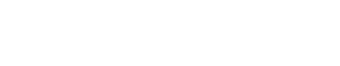 Předal dne:Předal dne:Předal dne:Předal dne:Předal dne:Předal dne:Převzal dne:Převzal dne:Převzal dne:Převzal dne: